Поэтический вечер «Я помню руки матери моей»Члены Петровск-Забайкальской городской территориальной избирательной комиссии совместно с местным обществом слепых приняли участие в празднике, посвящённого Дню матери, который состоялся в        Межпоселенческой центральной районной библиотеке 28 ноября состоялся праздничный поэтический вечер «Я помню руки матери моей».Участники и гости вечера с удовольствием читали стихотворения о маме, отгадывали загадки, пословицы и поговорки, угадывали героев детских сказок, расшифровывали названия песен музыкальной викторины.  С интересом были встречены истории о мамах знаменитых писателей, композиторов и актеров, рассказанные ведущими. Забавным вплетением в канву праздника стала миниатюра о младенцах, которые рассуждали о существовании мамы и материнской любви, и пришли к выводу, что мама все-таки существует.Праздник оставил много приятных воспоминаний участникам и гостям. Председатель местного отделения общества слепых А.А. Нуянзин поблагодарил Петровск-Забайкальскую городскую территориальную избирательную комиссию за плодотворное сотрудничество и вручил Благодарственное письмо Забайкальской краевой организации Всероссийского общества слепых председателю ТИК Т.Н. Сидоренко.Количество участников 30 человек.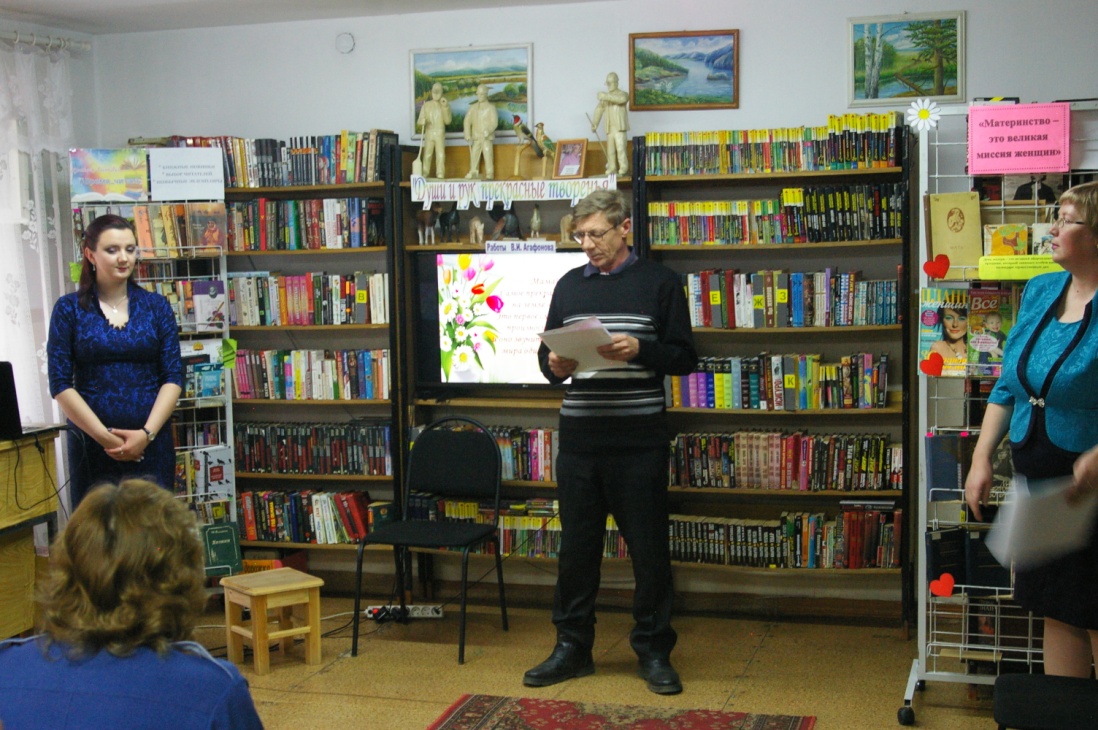 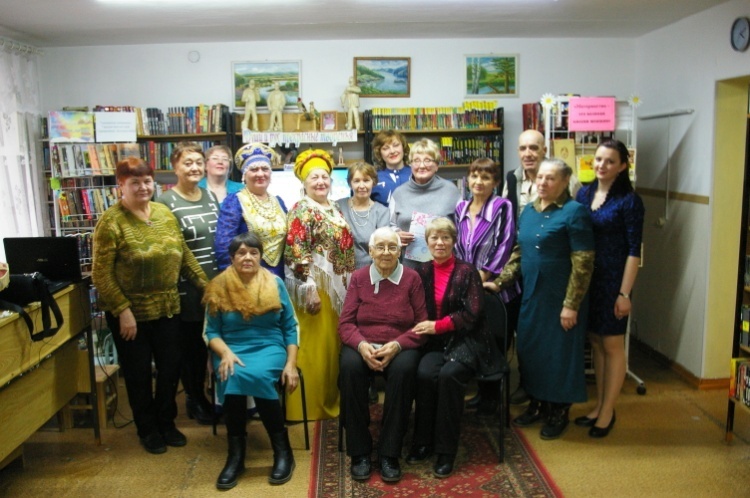 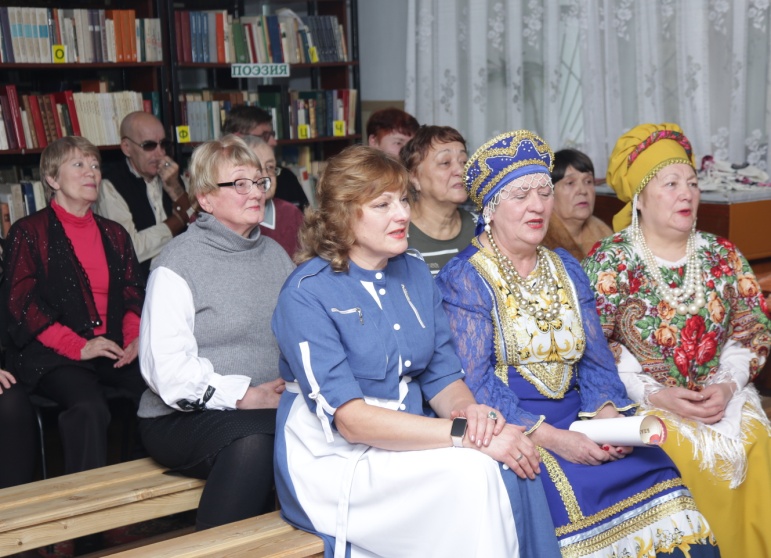 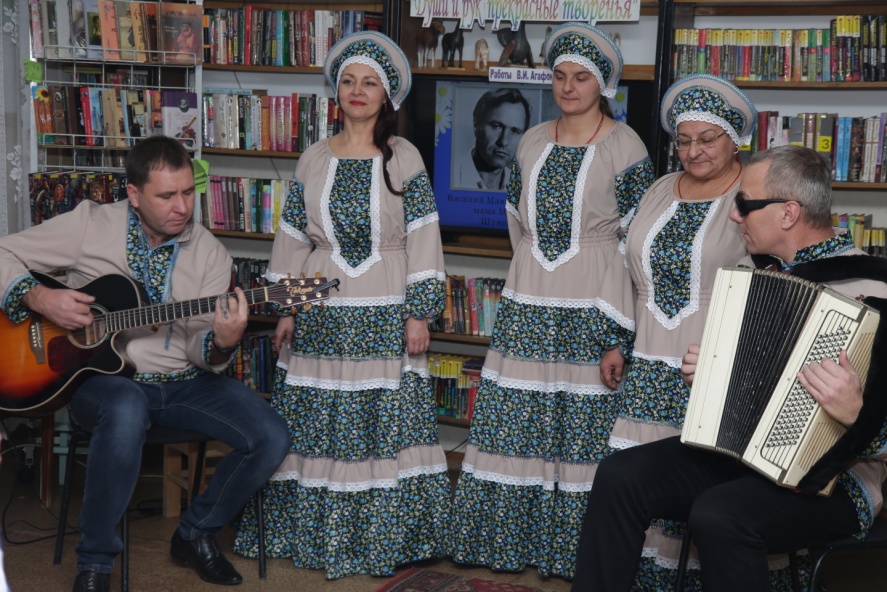 